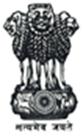 Statement by India during the Interactive Dialogue in the 4th Universal Periodic Review (UPR) of Zambia in the 42nd Session of the UPR Working Group (23 January-3 February 2023) delivered by Ms. Seema Pujani, First Secretary, Permanent Mission of India, Geneva, 30 January 2023Mr. Vice President,We warmly welcome the presentation by delegation of Zambia.2.	We commend Zambia’s efforts to promote and protect human rights since the last review in 2017 despite the severe socio-economic impact of COVID-19 pandemic. We note with appreciation enactment of the Children’s Code Act, launch of the Eight National Development Plan and establishment of the National Mechanism for Implementation, Reporting and Follow-up.3.	In the spirit of constructive dialogue, India recommends the following steps to Zambia:i.	Redouble its efforts towards combatting gender-based violence and discrimination, including by criminalizing child marriage;ii.	Consider further measures aimed at ensuring access to quality education for all children; and,iii.	Continue with its initiatives for reducing maternal mortality and ensuring access to essential health services for all.4.	We wish the delegation of Zambia all the success in its UPR.I thank you.  